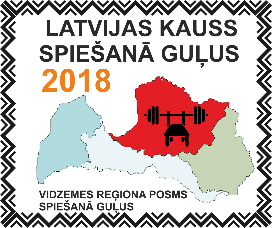 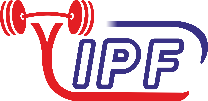 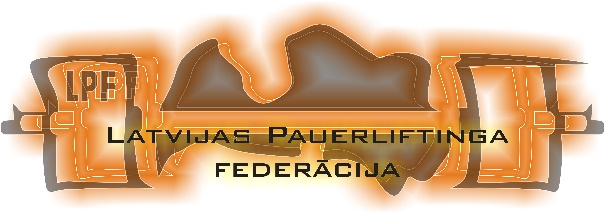 NOLIKUMS2018. gada Gulbenes pilsētas atklātajam čempionātam klasiskajā svara stieņa spiešanā guļus (BLADESPORT KAUSS),Latvijas kausa 13. posms.Sacensību mērķis un uzdevumi:Piesaistīt jaunos atlētus no Gulbenes pilsētas, novada.Paplašināt Gulbenes pilsētas, novada atlētu aktivitātes un veicināt spēka trīscīņas sporta attīstību pilsētā, un popularizēt to novada iedzīvotājiem.Popularizēt veselīgu dzīvesveidu Gulbenes pilsētā un novadā.Radīt sportistiem motivāciju turpmākiem treniņiem, kā arī dot iespēju izcīnīt medaļas un kausus.Popularizēt sportu un tā audzinošās vērtības Latvijas jauniešu vidū, sekmēt viņu pievēršanos aktīvam dzīvesveidam.Gulbenes pilsētas rīkoto sporta aktivitāšu dažādošana.Sacensību vieta un laiks:Sacensības notiks Gulbenē, Skolas ielā 12A 2018. gada 18. augustā, Gulbenes sporta centra sporta zālē.0900 – 1030 dalībnieku reģistrēšanās, svēršanās.1030 – 1050 atlētu pārstāvju un tiesnešu sanāksme.1100 – sacensību sākums.Sacensību vadība:Sacensības organizē biedrība ”Gulbenes K.S.P.” Sporta klubs sadarbībā ar Gulbenes sporta centru un Latvijas Pauerliftinga Federāciju.Gulbenes pilsētas pārvalde nodrošina sacensību dalībnieku apbalvošanu ar medaļām un diplomiem, bet biedrība ”Gulbenes K.S.P” Sporta klubs veic sacensību organizāciju un nodrošina to norisi.Sacensību galvenais tiesnesis Aigars Cīrulis (nacionālā tiesnešu kategorija).Sacensību sekretārs Anatolijs Savickis.Sacensību direktore Larisa Cīrule.Sacensību noteikumi:Sacensības norisinās atbilstoši IPF pieņemtajai kārtībai un noteikumiem.Sacensībās piedalās visi oficiāli pieteikušies Latvijas Republikas sportisti un komandas.Juridiskā persona (organizācija), vai fiziska persona, kura deleģējusi sportistu uz sacensībām, uzņemas pilnīgu atbildību par startējošā sportista veselības stāvokli sacensību laikā. (Saskaņā ar MK Nr. 195 no 2006. g. 14. marta prasībām). Individuālā starta gadījumā sportists pats, uzņemas pilnīgu atbildību par startējošā sportista veselības stāvokli sacensību laikā.Sacensībās aizliegts izmantot jebkādu specializēto spēka trīscīņas ekipējumu, izņemot roku saites atbilstoši IPF noteikumiem.Dalībniekiem ir atļauts startēt sacensību triko, vai elastīgajās īsajās biksēs un vienkrāsainos T – kreklos.Sacensību apbalvošanas ceremonijā sportisti iziet sporta formās.Vērtēšana:Dalībnieki (open) sacentīsies 59, 66, 74, 83, 93, 105, 120 un virs 120 kg kategorijās.Dalībnieki (sievietes) sacentīsies 52, 63 un virs 63 kg svara kategorijās.Dalībnieki (jaunieši, juniori un veterāni V40, V50, V60) sacentīsies vienā svara kategorijā (tiks vērtēts pēc Vilksa tabulas).Komandu vērtējumā tiek vērtēti kopā 10 labākie rezultāti, tajā skaitā ne mazāk kā 2 jauniešu un 2 junioru grupas sportisti. Pārējie 6 sportisti var būt no jebkuras grupas. Jebkurā grupā var startēt neierobežots skaits dalībnieku;Komandu vērtējums tiks skaitīts pēc sekojošas tabulas (par katru nākamo vietu (pēc devītās) dalībnieks komandai dod vienu punktu):Apbalvošana:Labākie 3 (trīs) sportisti (open) katrā svaru kategorijā tiks apbalvoti ar medaļām un diplomiem;Labākie 3 (trīs) sportisti (sievietes) tiks apbalvotas ar medaļām un diplomiem;Labākie 3 (trīs) sportisti (jauniešu, junioru un veterānu) grupā tiks apbalvoti ar medaļām un diplomiem;Labākie 3 (trīs) sportisti absolūtajā vērtējumā open (kopā jauniešiem, junioriem), sievietes un veterāni (visas grupas kopā) pēc Vilksa tabulas tiks apbalvoti ar kausiem un balvām;Labākās 3 (trīs) komandas tiks apbalvotas ar kausiem.Dalības maksa:Visus komandējuma izdevumus sedz juridiska persona (organizācija) vai pats sacensību dalībnieks. Dalības iemaksas ir EUR 7.00 ar laicīgi atsūtītiem pieteikumiem (līdz 14.08.2018.) par katru pieteikto dalībnieku. Lai piedalītos sacensībās, visiem sportistiem nepieciešama Latvijas Pauerliftinga federācijas licence. Tās maksa –  gadā.Komandas un dalībnieki, kas nebūs laicīgi atsūtījušas dalībnieku pieteikumus vienam dalībniekam EUR 15.00.Rekvizīti dalības maksas veikšanai: (rēķinu var saņemt sacensību dienā sekretariātā)Biedrība „Gulbenes K.S.P.” Sporta klubs reģ. Nr.40008157121	AS „Citadele banka” Gulbenes filiāle, konta nr. LV87PARX0013569090001.Pieteikumi: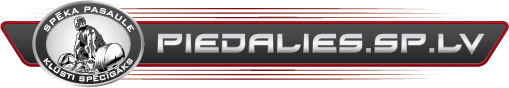 Dalību izņēmuma gadījumā var pieteikt arī pa tālruni 26430455.  var sūtīt līdz 2018. gada 14. augustam.Pieteikumā jābūt sacensību dalībnieku parakstam, kas apliecina veselības stāvokļa atbilstību piedalīties sacensībās. Īpašie nosacījumiPiesakoties šīm sacensībām, jūs piekrītat, ka sacensības tiks fotografētas un filmētas un iegūtie foto un video materiāli būs publiski pieejami sabiedrības informēšanai par šīm sacensībām.Reģistrēties sacensībām (pie svēršanās) iespējams vienīgi uzrādot personu apliecinošu dokumentu;Katrai komandai vai individuālajam dalībniekam ir nepieciešama ārsta atļauja startēt sacensībās. Startējot bez tās, dalībnieks pats uzņemas atbildību par savu veselības stāvokli;Dalībnieki jaunāki par 18 g. bez ārsta vai vecāku atļaujas netiks pielaisti dalībai sacensības;Izcīnītās un nepaņemtās medaļas un kausi netiks uzglabāti pēc sacensību beigām; Piesakoties šīm sacensībām, jūs piekrītat un apņematies ievērot visus federācijas normatīvos aktus, nolikumus vai cita veida dokumentus, kas uz jums attiecas;Piesakoties šīm sacensībām, jūs apzināties, ka sacensībās var ierasties Valsts Antidopinga Biroja pārstāvji, kas var no jebkura dalībnieka ievākt nepieciešamos paraugus aizliegtu vielu analīzēm;Piesakoties sacensībām, jūs piekrītat, ka esat iepazinies ar aizliegto vielu sarakstu, kas ir publicēts Valsts Antidopinga Biroja mājas lapā: http://www.vsmc.gov.lv/antidopings/, kā arī piekrītat, ka neko no šī saraksta apzināti lietojis neesat.Mūs atbalsta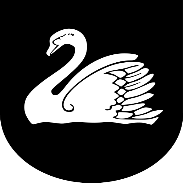 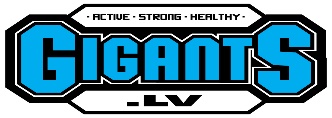 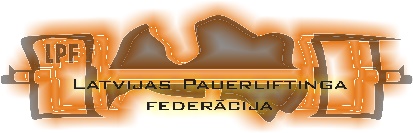 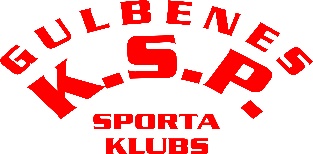 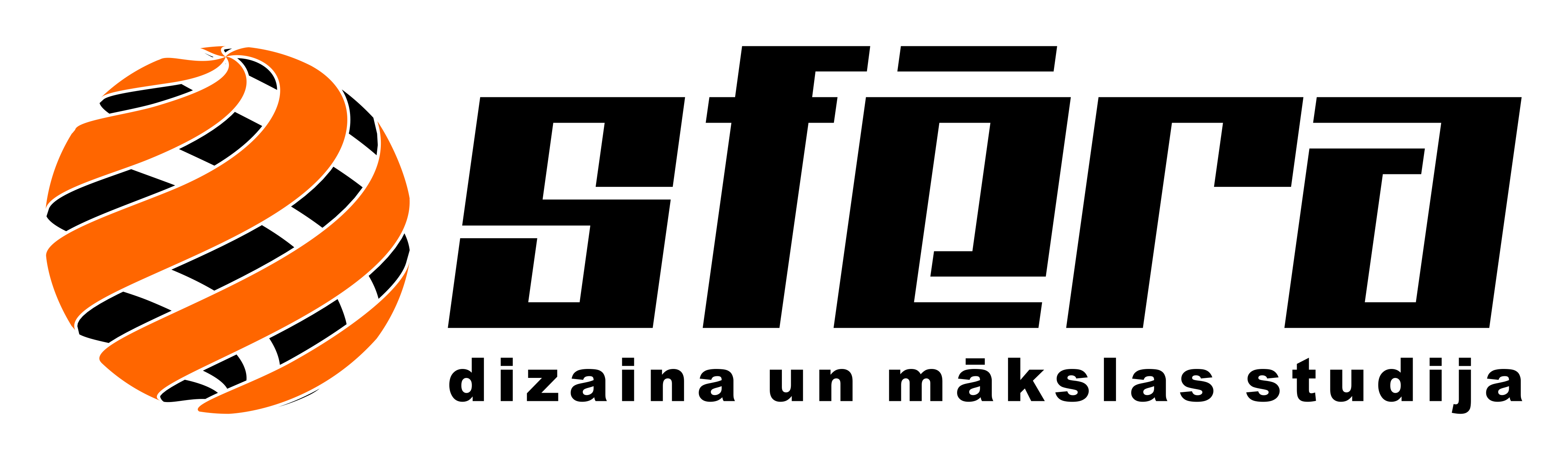 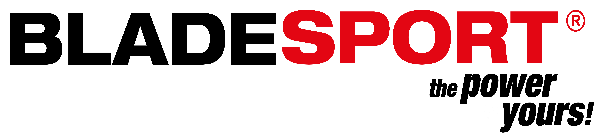 Gulbenes pilsētas pārvalde 			GULBENES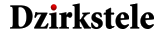 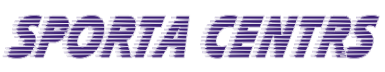 apstiprinuG. ĀboliņšGulbenes pilsētas pārvaldes vadītājs2018. gada 03. jūlijāsaskaņotsA. RožlapaLPF ģenerālsekretārs2018. gada 03. jūlijāsaskaņotsZ.Lazdiņš Gulbenes sporta centra direktors2018. gada 03. jūlijāVieta12345678910Punkti12987654321